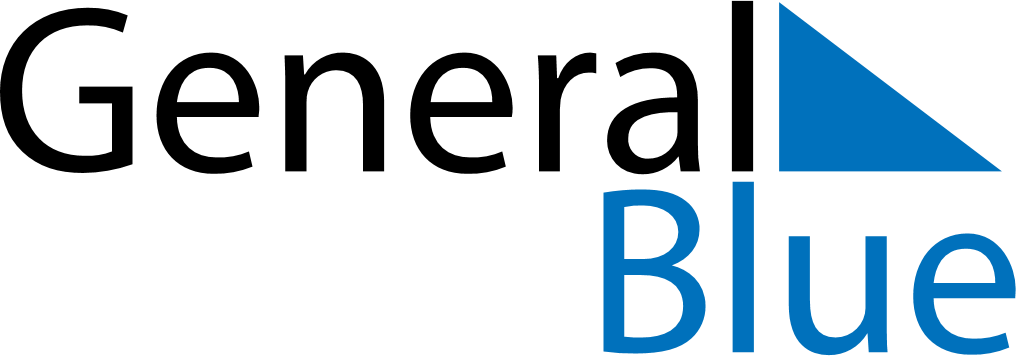 July 2024July 2024July 2024July 2024July 2024July 2024Katutura, Khomas, NamibiaKatutura, Khomas, NamibiaKatutura, Khomas, NamibiaKatutura, Khomas, NamibiaKatutura, Khomas, NamibiaKatutura, Khomas, NamibiaSunday Monday Tuesday Wednesday Thursday Friday Saturday 1 2 3 4 5 6 Sunrise: 7:32 AM Sunset: 6:18 PM Daylight: 10 hours and 46 minutes. Sunrise: 7:32 AM Sunset: 6:19 PM Daylight: 10 hours and 46 minutes. Sunrise: 7:32 AM Sunset: 6:19 PM Daylight: 10 hours and 47 minutes. Sunrise: 7:32 AM Sunset: 6:19 PM Daylight: 10 hours and 47 minutes. Sunrise: 7:32 AM Sunset: 6:20 PM Daylight: 10 hours and 47 minutes. Sunrise: 7:32 AM Sunset: 6:20 PM Daylight: 10 hours and 48 minutes. 7 8 9 10 11 12 13 Sunrise: 7:32 AM Sunset: 6:21 PM Daylight: 10 hours and 48 minutes. Sunrise: 7:32 AM Sunset: 6:21 PM Daylight: 10 hours and 49 minutes. Sunrise: 7:32 AM Sunset: 6:21 PM Daylight: 10 hours and 49 minutes. Sunrise: 7:32 AM Sunset: 6:22 PM Daylight: 10 hours and 49 minutes. Sunrise: 7:32 AM Sunset: 6:22 PM Daylight: 10 hours and 50 minutes. Sunrise: 7:31 AM Sunset: 6:22 PM Daylight: 10 hours and 51 minutes. Sunrise: 7:31 AM Sunset: 6:23 PM Daylight: 10 hours and 51 minutes. 14 15 16 17 18 19 20 Sunrise: 7:31 AM Sunset: 6:23 PM Daylight: 10 hours and 52 minutes. Sunrise: 7:31 AM Sunset: 6:24 PM Daylight: 10 hours and 52 minutes. Sunrise: 7:31 AM Sunset: 6:24 PM Daylight: 10 hours and 53 minutes. Sunrise: 7:30 AM Sunset: 6:24 PM Daylight: 10 hours and 53 minutes. Sunrise: 7:30 AM Sunset: 6:25 PM Daylight: 10 hours and 54 minutes. Sunrise: 7:30 AM Sunset: 6:25 PM Daylight: 10 hours and 55 minutes. Sunrise: 7:30 AM Sunset: 6:26 PM Daylight: 10 hours and 56 minutes. 21 22 23 24 25 26 27 Sunrise: 7:29 AM Sunset: 6:26 PM Daylight: 10 hours and 56 minutes. Sunrise: 7:29 AM Sunset: 6:27 PM Daylight: 10 hours and 57 minutes. Sunrise: 7:29 AM Sunset: 6:27 PM Daylight: 10 hours and 58 minutes. Sunrise: 7:28 AM Sunset: 6:27 PM Daylight: 10 hours and 59 minutes. Sunrise: 7:28 AM Sunset: 6:28 PM Daylight: 10 hours and 59 minutes. Sunrise: 7:27 AM Sunset: 6:28 PM Daylight: 11 hours and 0 minutes. Sunrise: 7:27 AM Sunset: 6:29 PM Daylight: 11 hours and 1 minute. 28 29 30 31 Sunrise: 7:27 AM Sunset: 6:29 PM Daylight: 11 hours and 2 minutes. Sunrise: 7:26 AM Sunset: 6:29 PM Daylight: 11 hours and 3 minutes. Sunrise: 7:26 AM Sunset: 6:30 PM Daylight: 11 hours and 4 minutes. Sunrise: 7:25 AM Sunset: 6:30 PM Daylight: 11 hours and 4 minutes. 